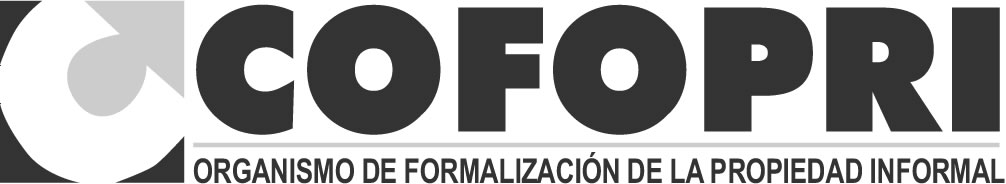 FICHA DE RESUMENCURRICULARFormulo la presente Declaración Jurada, en virtud del Principio de Presunción de Veracidad previsto en el numeral 1,7 y el artículo 42° de Ley N° 27444, Ley del Procedimiento Administrativo General. El Proyecto, UE 003 del COFOPRI, tomará en cuenta la información en ella consignada, reservándose el derecho de llevar a cabo las verificaciones correspondientes; así como solicitar la acreditación de esta. En caso de detectarse que se ha omitido, ocultado o consignado información falsa, se procederá con las acciones legales que correspondan.DATOS PERSONALES:FORMACION ACADEMICA:La información para proporcionar en el siguiente cuadro deberá ser precisaCAPACITACIONES (Especializaciones, Diplomados y Cursos)EXPERIENCIA LABORAL GENERALEXPERIENCIA LABORAL ESPECIFICA S/N: Si o NoConocimiento de idiomas MB: Muy bueno, B: Bueno y R: RegularREFERENCIACertifico que es este CV describe correctamente a mi persona, mis calificaciones y mi experiencia, y que estoy disponible para asumir el trabajo en caso de que me sea adjudicado. Entiendo que cualquier falsedad o interpretación falsa aquí descrita podrá conducir a mi descalificación o retiro por parte de la Entidad.NOTA: La evaluación curricular de los postulantes se basará estrictamente sobre la información registrada en el modelo de ficha de resumen curricular, por lo cual la información deberá ser sustentada a la suscripción del contrato con la presentación en copia simple de los documentos que la acrediten (título, diplomados, certificados, constancias, contratos, etc.). Todos los campos deberán ser llenados obligatoriamente, salvo los campos que la convocatoria no lo requiera o no corresponda según los requisitos del perfil.Título del Servicio de ConsultoríaCONV-INDV-009-2022-COFOPRI-UE003 - ASISTENCIA TÉCNICA DIRECTA A LA MUNICIPALIDAD CHORRILLOSNombreNombreApellido PaternoApellido MaternoNombresFecha de NacimientoLugar de ResidenciaNacionalidadDocumento de IdentidadDNICEDirecciónDirecciónActualDistritoProvinciaTeléfono FijoTeléfono CelularRUCCorreo ElectrónicoEstado CivilSolteroCasadoDivorciadoViudoProfesiónColegio ProfesionalRegistro N°Fecha deHabilitaciónEstudios RealizadosÁrea de EstudiosExpedición de Títuloo grado (Mes / Año)Entidad EducativaCiudad/ PaísActividad EducativaEntidadHoras / CréditosFechaFechaActividad EducativaEntidadHoras / CréditosMesAñoNºNombre de la OrganizaciónCargo y/o ServicioFunciones desempeñadasInicioCeseTiempo (días)NºNombre de la OrganizaciónCargo y/o ServicioFunciones desempeñadas(Dia/Mes/Año)(Dia/Mes/Año)Tiempo (días)NºNombre de la OrganizaciónCargo y/o ServicioFunciones desempeñadasInicioCeseTiempo (dias)NºNombre de la OrganizaciónCargo y/o ServicioFunciones desempeñadas(Dia/Mes/Año)(Dia/Mes/Año)Tiempo (dias)Declaración jurada de características personales y profesionales (S/N)Conocimientos de la administración públicaConocimientos en el marco legal existente sobre catastro y tributaciónConocimiento técnico, Capacidad de iniciativa y habilidades para las coordinaciones con las autoridades municipalesCapacidad para la resolución de problemas, organización del trabajo y trabajo en equipo.Habilidad de coordinación interinstitucionalExcelentes relaciones interpersonales Buena comunicación oral y escrita. N°IdiomaHabla (MB/B/R) Lee (MB/B/R)Escribe (MB/B/R)NReferenciaProfesiónCentro LaboralTeléfonoFirmaFecha